kl.8  tydz. 5   16.04-17.04Temat: Skąd się wzięły imiona?1. Zapoznaj się z informacjami str. 288-289-podr2. Przepisz do zeszytu definicje: imię , nadanie imienia3. Co to były postrzyżyny?4. zad.2/289PiątekTemat: Nazwiska i ich pochodzenie oraz odmiana.1. Wklej wklejkę lub przepisz informacje z podręcznika str. 2912. zad 1-5/ 58-59 zeszyt ćw.https://epodreczniki.pl/a/poznajmy-sie/DFaHJj7Fb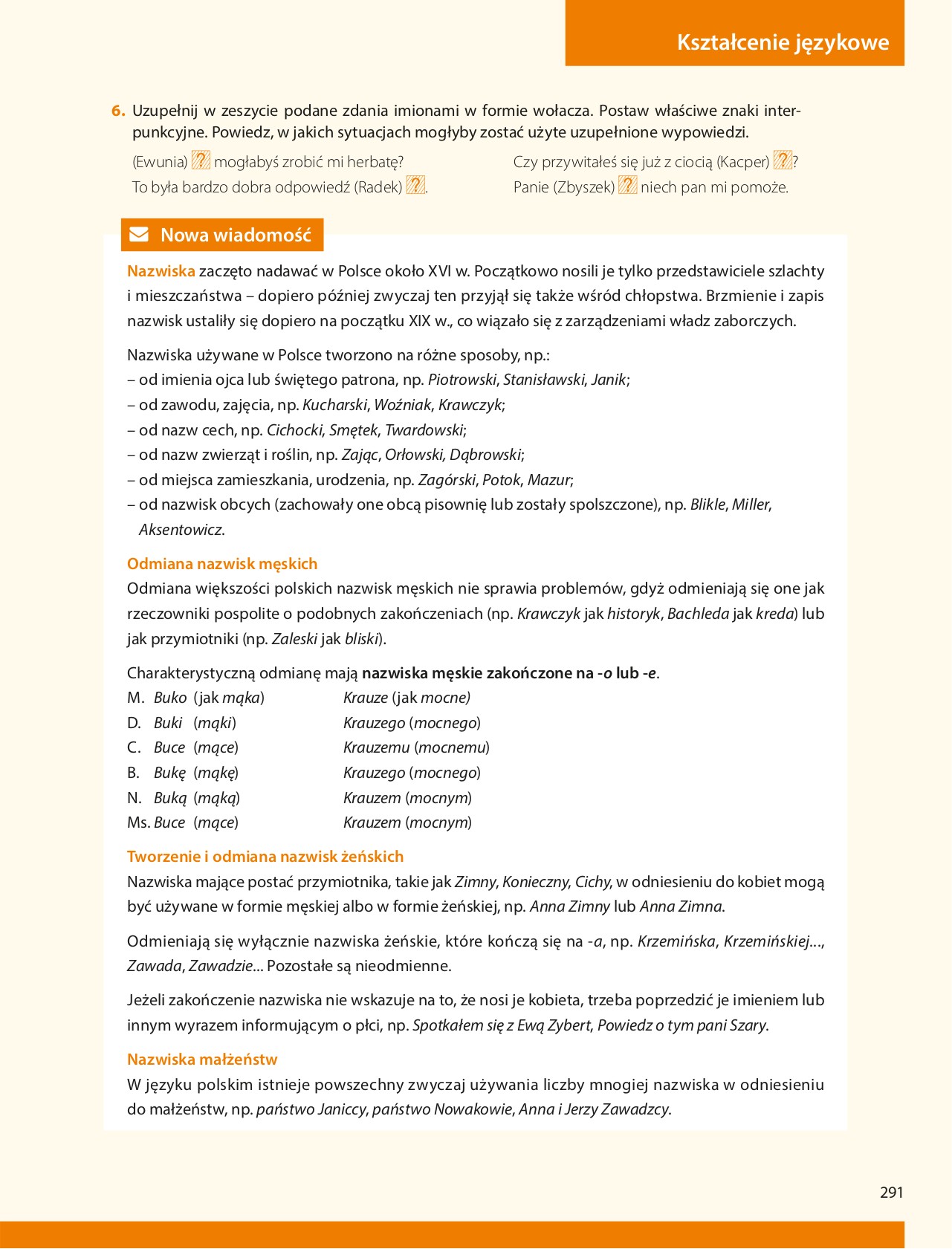 